МИНИСТЕРСТВО ОБРАЗОВАНИЯ ПЕНЗЕНСКОЙ ОБЛАСТИПРИКАЗот 24 июня 2022 г. N 386/01-07О СОЗДАНИИ МЕЖВЕДОМСТВЕННОЙ РАБОЧЕЙ ГРУППЫ КООРДИНАТОРОВРЕАЛИЗАЦИИ КОМПЛЕКСНОГО СОПРОВОЖДЕНИЯ ГРАЖДАНС РАССТРОЙСТВАМИ АУТИСТИЧЕСКОГО СПЕКТРА И ДРУГИМИМЕНТАЛЬНЫМИ НАРУШЕНИЯМИ ПРИ ПРОЕКТНОМ КОМИТЕТЕ ПО РЕАЛИЗАЦИИОБЩЕСТВЕННОГО ПРОЕКТА "МЕНТАЛЬНОЕ ЗДОРОВЬЕ" В ПЕНЗЕНСКОЙОБЛАСТИ, УТВЕРЖДЕННОГО РАСПОРЯЖЕНИЕМ ПРАВИТЕЛЬСТВАПЕНЗЕНСКОЙ ОБЛАСТИ ОТ 09.12.2021 N 714-рПВо исполнение распоряжения Правительства Пензенской области от 09.12.2021 N 714-рП "Об утверждении Концепции комплексного сопровождения людей с расстройствами аутистического спектра и другими ментальными нарушениями в Пензенской области на 2021 - 2023 годы, Плана мероприятий по ее реализации и состава проектного комитета по реализации общественного проекта "Ментальное здоровье" в Пензенской области", в целях организации межведомственного взаимодействия по реализации Концепции, повышения качества комплексной помощи людям с расстройством аутистического спектра и другими ментальными нарушениями на территории Пензенской области, руководствуясь Законом Пензенской области от 22.12.2005 N 906-ЗПО "О Правительстве Пензенской области" (с последующими изменениями), приказываю:1. Создать межведомственную рабочую группу координаторов реализации комплексного сопровождения граждан с расстройствами аутистического спектра и другими ментальными нарушениями (далее - межведомственная рабочая группа) при проектном комитете по реализации общественного проекта "Ментальное здоровье" в Пензенской области, утвержденного распоряжением Правительства Пензенской области от 09.12.2021 N 714-рП.2. Утвердить:2.1. Состав межведомственной рабочей группы согласно приложению 1 к настоящему приказу;2.2. Положение о деятельности межведомственной рабочей группы по реализации Плана мероприятий концепции комплексного сопровождения людей с расстройствами аутистического спектра и другими ментальными нарушениями в Пензенской области на 2021 - 2023 годы, согласно приложению 2 к настоящему приказу;2.3. Межведомственный порядок взаимодействия министерств, базовых организаций, участвующих в реализации Плана мероприятий концепции комплексного сопровождения людей с расстройствами аутистического спектра и другими ментальными нарушениями в Пензенской области на 2021 - 2023 годы, согласно приложению 3 к настоящему приказу.3. Настоящий приказ разместить (опубликовать) на официальном сайте Министерства образования Пензенской области в информационно-телекоммуникационной сети "Интернет" и "Официальном интернет-портале правовой информации" (www.pravo.gov.ru).4. Контроль за исполнением настоящего приказа возложить на первого заместителя Министра образования Пензенской области И.М. Щеткина.МинистрА.П.КОМАРОВПриложение 1к приказуМинистерства образованияПензенской областиот 24 июня 2022 г. N 386/01-07СОСТАВМЕЖВЕДОМСТВЕННОЙ РАБОЧЕЙ ГРУППЫ ПО РЕАЛИЗАЦИИ ПЛАНАМЕРОПРИЯТИЙ КОНЦЕПЦИИ КОМПЛЕКСНОГО СОПРОВОЖДЕНИЯ ЛЮДЕЙС РАССТРОЙСТВАМИ АУТИСТИЧЕСКОГО СПЕКТРА И ДРУГИМИМЕНТАЛЬНЫМИ НАРУШЕНИЯМИ В ПЕНЗЕНСКОЙ ОБЛАСТИНА 2021 - 2023 ГОДЫПриложение 2к приказуМинистерства образованияПензенской областиот 24 июня 2022 г. N 386/01-07ПОЛОЖЕНИЕО ДЕЯТЕЛЬНОСТИ МЕЖВЕДОМСТВЕННОЙ РАБОЧЕЙ ГРУППЫ ПО РЕАЛИЗАЦИИПЛАНА МЕРОПРИЯТИЙ КОНЦЕПЦИИ КОМПЛЕКСНОГО СОПРОВОЖДЕНИЯ ЛЮДЕЙС РАССТРОЙСТВАМИ АУТИСТИЧЕСКОГО СПЕКТРА И ДРУГИМИМЕНТАЛЬНЫМИ НАРУШЕНИЯМИ В ПЕНЗЕНСКОЙ ОБЛАСТИНА 2021 - 2023 ГОДЫ1. Общие положения1.1. Положение о рабочей группе по развитию региональной системы комплексного сопровождения людей с инвалидностью, с расстройствами аутистического спектра и другими ментальными нарушениями (далее - рабочая группа) устанавливает порядок организации и деятельности межведомственной рабочей группы.1.2. Рабочая группа создана при проектном комитете по реализации общественного проекта "Ментальное здоровье" в Пензенской области, утвержденном распоряжением Правительства Пензенской области от 09.12.2021 N 714-рП, в целях обеспечения согласованного функционирования и взаимодействия учреждений разной ведомственной принадлежности в рамках комплексного сопровождения людей с расстройством аутистического спектра, детей группы риска с признаками расстройства аутистического спектра и с расстройством аутистического спектра (далее - люди с РАС, дети группы риска с признаками РАС и с РАС) в Пензенской области.1.3. Рабочая группа в своей деятельности руководствуется Конституцией Российской Федерации, федеральными законами и иными нормативными правовыми актами Российской Федерации, законами и иными нормативными правовыми актами Пензенской области.1.4. Рабочая группа является коллегиальным совещательным органом, состоит из координаторов реализации данного направления в министерствах и учреждениях социальной сферы, представляет и согласует интересы всех заинтересованных сторон по вопросам соблюдения прав лиц целевой группы.1.5. Рабочая группа осуществляет свою деятельность безвозмездно, на принципах равноправия членов рабочей группы и гласности.1.6. Основные понятия:расстройства аутистического спектра - это общее расстройство развития, характеризующееся стойким дефицитом способности поддерживать и инициировать социальное взаимодействие и социальные связи, а также ограниченными интересами и часто повторяющимися поведенческими актами;ментальные нарушения - тяжелое нарушение психического развития, при котором прежде всего страдает способность к социальному взаимодействию и поведению;комплексное сопровождение - комплекс медицинских, социальных и образовательных услуг, услуг в сфере физической культуры и спорта, художественного прикладного творчества, содействия занятости населения, оказываемых на основе межведомственного взаимодействия гражданам и несовершеннолетним целевой группы, а также мероприятий по содействию их родителям (законным представителям) в предоставлении медицинской, психологической, педагогической, юридической, социальной помощи, направленных на раннее выявление детей целевой группы, содействие их оптимальному развитию, снижению выраженности ограничений их жизнедеятельности, включению в среду сверстников и интеграции в общество, включая организацию возможности их профессиональной подготовки и содействие в обеспечении занятости, а также на повышение компетентности родителей (законных представителей);участники межведомственного взаимодействия - министерства, ведомства, организации и учреждения различной ведомственной принадлежности и общественные организаций, деятельность которых направлена на решение вопросов комплексного сопровождения и оказания комплексной помощи людям с РАС детям группы риска с признаками РАС и с РАС и их семьям."Маршрутный лист комплексного сопровождения" (далее - МЛКС) - документ, включающий объем, сроки, содержание и исполнителя услуг, предоставляемых конкретному гражданину, несовершеннолетнему и его семье в рамках комплексного сопровождения.2. Задачи рабочей группыЗадачами рабочей группы являются:2.1. Повышение доступности и качества комплексной помощи людям с РАС, детям группы риска с признаками РАС и с РАС.2.2. Обеспечение межведомственного взаимодействия организаций различной ведомственной принадлежности и общественных организаций (далее - участники межведомственного взаимодействия), деятельность которых направлена на решение вопросов комплексного сопровождения и оказания комплексной помощи людям с РАС, детям группы риска с признаками РАС и с РАС и их семьям.2.3. Проведение анализа и обобщения результатов межведомственного взаимодействия, выработка решений, направленных на повышение эффективности и качества комплексного сопровождения людей с РАС, детей группы риска с признаками РАС и с РАС, оказание социальных услуг их семьям.2.4. Формирование позитивного общественного мнения к гражданам с ограниченными возможностями здоровья, к лицам с инвалидностью.3. Права рабочей группыРабочая группа для решения возложенных на нее задач имеет право:3.1. Рассматривать на заседаниях документы и материалы, предложения членов рабочей группы по вопросам функционирования муниципальной системы комплексного сопровождения людей с инвалидностью, с РАС;3.2. Запрашивать и получать в установленном порядке у исполнительных органов Пензенской области, органов местного самоуправления муниципальных образований должностных лиц, организаций и общественных объединений Пензенской области необходимую информацию по вопросам функционирования региональной системы комплексного сопровождения людей с инвалидностью, с РАС.4. Состав и организация деятельности рабочей группы4.1. Рабочая группа состоит из руководителя рабочей группы, заместителя руководителя рабочей группы, секретаря рабочей группы и членов рабочей группы.4.2. Заседания рабочей группы проводятся по мере необходимости в очной или заочной форме, но не реже чем 1 раз в квартал.4.3. Заседания рабочей группы проводит руководитель рабочей группы или его заместитель.4.4. Системность и частота заседаний рабочей группы обеспечивается и контролируется заместителем руководителя - секретарем рабочей группы.4.5. Заседание рабочей группы считается правомочным, если на нем присутствует не менее половины ее членов.4.6. Решения, принимаемые на заседаниях рабочей группы, оформляются протоколами, которые подписывает председательствующий на заседании рабочей группы.4.7. Решения рабочей группы являются обязательными для исполнения ее членами.4.8. Руководитель рабочей группы:а) определяет повестку заседаний рабочей группы, дату, время и место проведения;б) председательствует на заседаниях рабочей группы;в) дает поручения членам рабочей группы для транслирования и мониторинга их выполнения участникам межведомственного взаимодействия;г) представляет рабочую группу на заседаниях проектного комитета по реализации общественного проекта "Ментальное здоровье" в Пензенской области.4.9. В отсутствие руководителя рабочей группы его обязанности исполняет заместитель руководителя рабочей группы.4.10. Секретарь рабочей группы:а) организует подготовку необходимых материалов к заседаниям рабочей группы, а также проектов ее решений;б) организует рассылку протоколов заседаний рабочей группы и контроль за ходом выполнения решений, принятых на заседании рабочей группы.5. Организационно-техническое обеспечение деятельностирабочей группыОрганизационно-техническое обеспечение деятельности рабочей группы, включая информирование о времени и месте проведения заседаний рабочей группы, обеспечение необходимыми информационными материалами, организацию подготовки заседаний рабочей группы осуществляет Министерство образования Пензенской области.Приложение 3к приказуМинистерства образованияПензенской областиот 24 июня 2022 г. N 386/01-07МЕЖВЕДОМСТВЕННЫЙ ПОРЯДОКВЗАИМОДЕЙСТВИЯ МИНИСТЕРСТВ, БАЗОВЫХ ОРГАНИЗАЦИЙ, УЧАСТВУЮЩИХВ РЕАЛИЗАЦИИ ПЛАНА МЕРОПРИЯТИЙ КОНЦЕПЦИИ КОМПЛЕКСНОГОСОПРОВОЖДЕНИЯ ЛЮДЕЙ С РАССТРОЙСТВАМИ АУТИСТИЧЕСКОГО СПЕКТРАИ ДРУГИМИ МЕНТАЛЬНЫМИ НАРУШЕНИЯМИ В ПЕНЗЕНСКОЙ ОБЛАСТИНА 2021 - 2023 ГОДЫ1. Общие положения1.1. Настоящий "Межведомственный порядок взаимодействия министерств, базовых организаций, участвующих в реализации Плана мероприятий концепции комплексного сопровождения людей с расстройствами аутистического спектра и другими ментальными нарушениями в Пензенской области на 2021 - 2023 годы" (далее - Порядок) разработан во исполнение пункта 1.2 Плана мероприятий по реализации Концепции комплексного сопровождения людей с расстройствами аутистического спектра и другими ментальными нарушениями в Пензенской области на 2021 - 2023 годы, утвержденного распоряжением Правительства Пензенской области от 09.12.2021 N 714-рП.1.2. Настоящий Порядок регулирует вопросы организации работы по оказанию комплексной помощи детям группы риска с признаками расстройства аутистического спектра и с расстройством аутистического спектра (далее - РАС) в организациях различных форм собственности в Пензенской области.1.3. Исполнительные органы Пензенской области, обеспечивающие функции учредителей в отношении базовых организаций, участвующих в реализации задач в области оказания комплексной помощи детям с РАС:1.3.1. Министерство здравоохранения Пензенской области (амбулатории, фельдшерско-акушерские пункты, центры (отделения) общей врачебной (семейной) практики, участковые больницы, детские поликлиники; ГБУЗ "Пензенская областная детская клиническая больница им. Н.Ф. Филатова", Детское отделение областной психиатрической больницы им. К.Р. Евграфова, "Антикризисный центр" и кабинеты медико-социально-психологической помощи при диспансерном отделении областной психиатрической больницы им. К.Р. Евграфова, ГБУЗ "Пензенский областной центр общественного здоровья и медицинской профилактики" (далее - медицинские организации, "Центр общественного здоровья");1.3.2. Министерство труда, социальной защиты и демографии Пензенской области (ГКУ Пензенской области "Ресурсный центр социального обслуживания населения Пензенской области", ГБУ ССЗН "Областной социально-реабилитационный центр для детей и молодых инвалидов", муниципальные комплексные центры социального обслуживания населения, интернатные учреждения системы социальной защиты).1.3.3. Министерство образования Пензенской области (образовательные организации разного уровня образования, образовательные организации дополнительного образования, "Институт регионального развития Пензенской области", "Центр психолого-педагогической, медицинской и социальной помощи Пензенской области").1.3.4. Министерство культуры и туризма Пензенской области (учреждения, функции Учредителя в которых осуществляет данное ведомство).1.3.5. Министерство физической культуры и спорта Пензенской области (учреждения, функции Учредителя в которых осуществляет данное ведомство).1.3.6. ФКУ "Главное бюро медико-социальной экспертизы по Пензенской области" Минтруда России (по согласованию).2. Основные направления деятельности министерств и базовыхорганизаций в рамках реализации Концепции комплексногосопровождения людей с расстройствами аутистического спектраи другими ментальными нарушениями в Пензенской областина 2021 - 2023 годы2.1. Министерство здравоохранения Пензенской области:- координирует деятельность медицинских организаций и их структурных подразделений, учреждений системы здравоохранения Пензенской области по медицинскому сопровождению людей с расстройством аутистического спектра, детей группы риска с признаками расстройства аутистического спектра и с расстройством аутистического спектра (далее - люди с РАС, дети группы риска с признаками РАС и с РАС) на территории Пензенской области;- организует проведение диагностики РАС в медицинских организациях Пензенской области, скрининга по раннему выявлению расстройств аутистического спектра у детей в Пензенской области, ведет региональный регистр людей с РАС;- обеспечивает деятельность координационного звена медицинского сопровождения семей, детей с РАС и ДМН на базе ГБУЗ "Областная психиатрическая больница имени К.Р. Евграфова";- организуют взаимодействие врачебных комиссий с Федеральным казенным учреждением "Главное бюро медико-социальной экспертизы по Пензенской области" и психолого-медико-педагогическими комиссиями по вопросам формирования индивидуальной программы реабилитации (абилитации) инвалида, рекомендаций для людей с РАС, детей группы риска с признаками РАС и с РАС;- обеспечивает информационное освещение мероприятий Плана, в том числе с участием средств массовой информации;- осуществляют анализ и мониторинг эффективности оказанных медицинских услуг людям с РАС, детям группы риска по наличию РАС и с РАС, их семьям;- предоставляет в Министерство образования Пензенской области информацию о ходе выполнения Плана Концепции в установленные сроки.2.1.1. Медицинские организации, в том числе "Центр общественного здоровья и медицинской профилактики":- проводят скрининговую оценку риска развития РАС и ДМН с использованием Модифицированного Скринингового Теста на Аутизм для Детей M-CHAT-R/F;- направляют детей раннего возраста из группы риска по психическому (психологическому) развитию, в том числе с расстройствами аутистического спектра, а также людей с расстройством аутистического спектра в медицинскую организацию, оказывающую медицинскую помощь по профилю "психиатрия", с приложением результатов анкетирования;- обеспечивают заполнение лицами с РАС, родителями (законными представителями) детей группы риска признаками РАС и с РАС информированного согласия на обработку персональных данных лиц с расстройством аутистического спектра согласно приложению 1 к настоящему Порядку;- осуществляют маршрутизацию (заполняют первичные данные и выдают родителям (законным представителям) "Маршрутный лист комплексного сопровождения людей с РАС", согласно приложению 2 к настоящему Порядку), а также отмечают в нем реализованные услуги в рамках оказания медицинской помощи и консультирования;- оказывают медицинскую, в том числе, раннюю помощь детям группы риска по психическому (психологическому) развитию, в том числе детей группы риска с признаками РАС и с РАС;- информируют родителей (законных представителей) людей с РАС, детей группы риска с признаками РАС и с РАС о других региональных ресурсах, направленных на оказание помощи, в том числе ранней, и сопровождения;- рекомендуют родителям (законным представителям) детей, имеющих нарушения развития, прохождение психолого-медико-педагогической комиссии (далее - ПМПК) для определения специальных образовательных условий;- организуют (по принадлежности в рамках уставной деятельности) обучающие мероприятия, направленные на повышение квалификации медицинских работников, предоставляющих услуги детям "группы риска" по наличию РАС и с РАС, проводит информационно-пропагандистскую работу в целях повышения уровня информированности населения о проблемах людей с РАС и оказания им квалифицированной комплексной помощи.2.2. Министерство труда, социальной защиты и демографии Пензенской области:- организует и координирует деятельность учреждений социальной защиты, функции учредителя в отношении которых осуществляет Министерство труда, социальной защиты и демографии Пензенской области, муниципальных комплексных центров социального обслуживания населения, интернатных учреждений системы социальной защиты, других НКО по социально-реабилитационному сопровождению людей с РАС на территории Пензенской области;- координирует деятельность ГКУ Пензенской области "Ресурсный центр социального обслуживания населения Пензенской области" по вопросам признания людей с РАС нуждающимися в социальном обслуживании, разработки индивидуальной программы предоставления социальных услуг, направлению в Учреждения, оказывающие социальные услуги людям с РАС;- координирует предоставление социальных услуг людям с РАС, детям группы риска с признаками РАС и с РАС и их семьям, в соответствии с индивидуальной программой предоставления социальных услуг, а также осуществляют анализ эффективности оказания услуг в рамках комплексной помощи;- осуществляют анализ и мониторинг эффективности оказанных социальных услуг людям с РАС, детям группы риска с признаками РАС и с РАС и их семьям в рамках комплексной помощи;- координирует деятельность муниципальных Центров занятости населения по оказанию помощи в содействии занятости и трудоустройства, в том числе по сопровождению людей с РАС и семей людей РАС;- обеспечивает взаимодействие с Федеральным казенным учреждением "Главное бюро медико-социальной экспертизы по Пензенской области" по исполнению мероприятий по социальной и профессиональной реабилитации инвалида с РАС в рамках реализации индивидуальной программы реабилитации абилитации;- формирует региональный реестр организаций различных форм собственности - поставщиков услуг людям с РАС (далее - Реестр поставщиков услуг);- организуют привлечение социально ориентированных некоммерческих организаций, родительских объединений, благотворительных фондов, бизнес-структур к оказанию комплексной помощи и сопровождению людей с РАС, детей группы риска с признаками РАС и с РАС и их семей;- обеспечивает информационное освещение мероприятий Плана, в том числе с участием средств массовой информации;- предоставляет в Министерство образования Пензенской области информацию о ходе выполнения Плана Концепции в установленные сроки.2.2.1. Учреждения сферы труда, социальной защиты населения ГКУ Пензенской области "Ресурсный центр социального обслуживания населения Пензенской области":- осуществляет деятельность по вопросам признания людей с РАС, семьи, воспитывающей ребенка с РАС нуждающимися в социальном обслуживании, разработке индивидуальной программы предоставления социальных услуг,- направляют обратившихся граждан в Учреждения, оказывающие социальные услуги людям с РАС;- в случае первичного обращения:- обеспечивают заполнение родителями (законными представителями) людей с РАС, детей группы риска с признаками РАС и с РАС информированного согласия на обработку персональных данных лиц с расстройством аутистического спектра согласно приложению 1 к настоящему Порядку;- осуществляют маршрутизацию (заполняют первичные данные и выдают адрес родителям (законным представителям) "Маршрутный лист комплексного сопровождения людей с РАС", согласно приложению 2 к настоящему Порядку), а также отмечают в нем реализованные услуги.ГБУ ССЗН "Областной социально-реабилитационный центр для детей и молодых инвалидов"; муниципальные комплексные центры социального обслуживания (КЦСОН):- обеспечивают предоставление социальных услуг (социально-бытовые, социально-медицинские, социально-психологические, социально-педагогические, социально-трудовые, социально-правовые, услуги в целях повышения коммуникативного потенциала) людям с РАС, детям группы риска с признаками РАС и с РАС и их семьям, в соответствии с индивидуальной программой предоставления социальных услуг;- участвуют в осуществлении маршрутизации согласно "Маршрутному листу комплексного сопровождения" людей с РАС и отмечают в нем реализованные мероприятия;- информируют родителей (законных представителей) людей с РАС, детей группы риска с признаками РАС и с РАС о других региональных ресурсах, направленных на оказание помощи, в том числе ранней, и сопровождение;- осуществляют мотивирование родителей (законных представителей) детей группы риска с признаками РАС и с РАС с использованием информационно-разъяснительного и других, не противоречащих законодательству Российской Федерации, методов в необходимости получения комплексной помощи;- организуют (по принадлежности в рамках уставной деятельности) проведение обучающих мероприятий, направленных на повышение компетенций работников социальной сферы, предоставляющих услуги детям группы риска по наличию РАС и с РАС, проводят информационно-пропагандистскую работу в целях повышения уровня информированности населения о проблемах людей с РАС и оказания им квалифицированной комплексной помощи.Центры занятости населения:- осуществляют информирование людей с РАС, родителей (законных представителей), воспитывающих детей с РАС в возрасте от 14 до 18 лет, об оказании содействия в трудоустройстве, профессиональной ориентации при посредничестве центров занятости населения, а также информирование населения о мероприятиях, направленных на содействие занятости людей с инвалидностью;- осуществляют реализацию мероприятий по профессиональной реабилитации или абилитации людей с РАС, в том числе родителей (законных представителей) детей группы риска с признаками РАС и с РАС, а также оказывают содействие в решении вопросов занятости путем предоставления комплекса мер, направленных на повышение занятости;- осуществляют взаимодействие с организациями, указанными в настоящем Порядке, бюро медико-социальной экспертизы, органами местного самоуправления и организуют привлечение социально ориентированных некоммерческих организаций, бизнес-структур к решению вопросов занятости целевой группы.2.3. Министерство образования Пензенской области:- осуществляет мониторинг реализации Плана;- организует деятельность межведомственной рабочей группы;- координирует деятельность образовательных организаций, предоставляющих услуги детям группы риска с признаками РАС и с РАС, обеспечивает создание для них специальных образовательных условий;- обеспечивает предоставление общедоступного и бесплатного дошкольного, начального общего, основного общего, среднего общего образования по основным общеобразовательным программам в образовательных организациях (за исключением образования, получаемого в федеральных образовательных организациях, перечень которых утверждается Правительством Российской Федерации), в соответствии с нормативными затратами;- обеспечивает предоставление среднего профессионального образования людям с РАС;- обеспечивает создание специальных условий для образования для обучающихся группы риска с признаками РАС и с РАС;- осуществляет разработку и реализацию программ дополнительного образования, профессиональной ориентации, профессиональной подготовки, комплексной программы социальной адаптации детей группы риска с признаками РАС и с РАС;- организуют повышение квалификации педагогических работников, предоставляющих услуги детям группы риска с признаками РАС и с РАС;- обеспечивает информационное освещение мероприятий Плана, в том числе с участием средств массовой информации;- обеспечивает аналитическое сопровождение реализации Плана.2.3.1. Образовательные организации Пензенской области:- предоставляют образовательные услуги в соответствии с рекомендациями психолого-медико-педагогической комиссии, индивидуальной программой реабилитации и абилитации инвалида (при наличии), осуществляют анализ эффективности оказания образовательных услуг;- осуществляют информирование родителей (законных представителей) детей группы риска с признаками РАС и с РАС о других региональных ресурсах, направленных на оказание помощи, в том числе ранней, и комплексного сопровождения;- в случае первичного обращения в учреждение социальной защиты населения:- обеспечивают заполнение родителями (законными представителями) людей с РАС, детей группы риска с признаками РАС и с РАС информированного согласия на обработку персональных данных лиц с расстройством аутистического спектра согласно приложению 1 к настоящему Порядку,- осуществляют маршрутизацию (заполняют первичные данные и выдают родителям (законным представителям) "Маршрутный лист комплексного сопровождения людей с РАС", согласно приложению 2 к настоящему Порядку), а также отмечают в нем реализованные образовательные, психолого-педагогические и консультативные услуги;- организуют (по принадлежности в рамках уставной деятельности) проведение просветительской и профилактической работы со специалистами различных ведомств, родителями (законными представителями) детей с риском РАС и расстройством аутистического спектра, гражданами с РАС и ДМН.ГАОУ ДПО "Институт регионального развития" через "Региональный ресурсный проектный центр" (далее - РРПЦ):- обеспечивает информационно-аналитическое, методическое сопровождение реализации Плана;- организует проведение просветительской и профилактической работы, проведение обучающих мероприятий, направленных на повышение теоретического и практического опыта специалистов, предоставляющих услуги детям группы риска по наличию РАС и с РАС, проводит информационно-пропагандистскую работу в целях повышения уровня информированности населения по проблемам людей с РАС;- обеспечивают подготовку и повышение квалификации педагогических работников, предоставляющих услуги детям группы риска по наличию РАС и с РАС.- организует на базе физкультурно-оздоровительных комплексов работу специализированных отдельных групп для детей с РАС в секциях по адаптивной физической культуре.- организует ведение реестра выдаваемых "Маршрутных листов комплексного сопровождения" людей с РАС, мониторинг реализации мероприятий.ГБУ ПО "Центр психолого-педагогической, медицинской и социальной помощи Пензенской области" (далее - ППМС центр):- проводит комплексное обследование детей "группы риска" по наличию РАС и с РАС в рамках Центральной психолого-медико-педагогической комиссии;- консультирует родителей (законных представителей) детей группы риска с признаками РАС и с РАС по вопросам обучения, развития и социальной адаптации;- в случае первичного обращения в ППМС центр:- обеспечивает заполнение родителями (законными представителями) людей с РАС, детей группы риска с признаками РАС и с РАС информированного согласия на обработку персональных данных лиц с расстройством аутистического спектра согласно приложению 1 к настоящему Порядку;- осуществляют маршрутизацию (заполняют первичные данные и выдают родителям (законным представителям) "Маршрутный лист комплексного сопровождения людей с РАС", согласно приложению 2 к настоящему Порядку), а также отмечают в нем реализованные услуги в рамках оказания психолого-педагогической, коррекционной помощи и консультирования;- информирует родителей (законных представителей) детей группы риска с признаками РАС и с РАС о других региональных ресурсах, направленных на оказание помощи, в том числе ранней, и сопровождение;- реализует коррекционные занятия по программе "Лекотека" для детей группы риска с признаками РАС и с РАС от 2 до 7 лет;- проводит занятия в рамках семейного клуба;- обобщает, тиражируют лучшие практики работы с детьми группы риска с признаками РАС и с РАС в системе образования области;- организует проведение просветительской и профилактической работы, обеспечивает проведение обучающих мероприятий, направленных на повышение теоретического и практического опыта специалистов, предоставляющих услуги детям группы риска с признаками РАС и с РАС, проводит информационно-пропагандистскую работу в целях повышения уровня информированности населения по проблемам людей с РАС.2.4. Министерство культуры и туризма Пензенской области:- координирует деятельность государственных учреждений культуры в части создания условий по предоставлению услуг для людей с РАС и детей группы риска с признаками РАС и с РАС;- осуществляет мониторинг оценки качества оказания услуг социально-культурной реабилитации людям с РАС, детям группы риска с признаками РАС и с РАС;- обеспечивает информационное освещение мероприятий Плана реализации Концепции, в том числе с привлечением электронных и печатных СМИ;- предоставляет в Министерство образования Пензенской области информацию о ходе выполнения Плана реализации Концепции в установленные сроки.2.4.1. Учреждения культуры Пензенской области:- взаимодействие с организациями, предоставляющими услуги по проведению социально-культурных мероприятий в рамках реализации индивидуальной программы реабилитации и абилитации инвалида (при наличии), "Маршрутного листа комплексного сопровождения людей с РАС";- информирование и консультирование людей с РАС, родителей (законных представителей) детей группы риска по наличию РАС и с РАС об услугах социально-культурной реабилитации с учетом имеющих условий и наличия подготовленных специалистов.2.5. Министерство физической культуры и спорта Пензенской области:- организует и координирует деятельность государственных и муниципальных учреждений (далее - Учреждения спорта), предоставляющих услуги людям с РАС;- обеспечивает создание специальных условий для организации занятий спортом, оздоровлением людей с РАС, участия в массовых спортивных мероприятиях;- организует консультативную помощь семьям людей с РАС по вопросам организации занятий спортом, оздоровления, участия в массовых спортивных мероприятиях для людей с РАС;- обеспечивает взаимодействие Учреждений спорта с организациями, предоставляющими услуги людям с РАС, по разработке и реализации "Маршрутного листа комплексного сопровождения людей с РАС";- обеспечивает материально-техническое оснащение, создание доступной среды и дружелюбного пространства для людей с РАС в Учреждениях спорта;- осуществляет мониторинг оценки качества оказания социальных услуг людям с РАС и семьям людей с РАС;- обеспечивает информационное освещение мероприятий Плана, в том числе с участием средств массовой информации;- предоставляет в министерство образования Пензенской области информацию о ходе выполнения Плана Концепции в установленные сроки.2.5.1. Учреждения спорта Пензенской области:- предоставляют услуги реабилитации и абилитации посредством адаптивной физической культуры людям РАС, детям группы риска по наличию РАС и с РАС в рамках деятельности предусмотренной Уставом учреждения;- осуществляют информирование и консультирование людей с РАС, родителей (законных представителей) детей группы риска по наличию РАС и с РАС по вопросам реабилитации и абилитации посредством адаптивной физической культуры и занятий адаптивным спортом, о доступных объектах, мероприятиях и услуг в сфере адаптивной физической культуры и спорта;- организуют взаимодействие с организациями, предоставляющими услуги людям с РАС, детям группы риска по наличию РАС и с РАС по реализации индивидуальной программы реабилитации и абилитации инвалида (ребенка-инвалида), "Маршрутного листа комплексного сопровождения людей с РАС";- формируют условия для развития системы комплексной реабилитации и абилитации, комплексного сопровождения людей с РАС, родителей (законных представителей) детей группы риска по наличию РАС и с РАС.Приложение 1к ПорядкуСогласиеродителя (законного представителя) несовершеннолетнего лицана обработку персональных данныхЯ, _______________________________________________________________________,паспорт ______________________________________________________________________________________________________________________________________________проживающий(ая) по адресу: __________________________________________________________________________________________________________________________,зарегистрированный по адресу: _______________________________________________________________________________________________________________________,мой  личный  сотовый  номер,  моего(-ей)  сына,  дочери: действующий(-ая) вкачестве   законного   представителя   моего(-ей)   сына,   дочери  (нужноеподчеркнуть)ФИО несовершеннолетнего __________________________________________________,на  основании  (наименование  документа,  удостоверяющего личность ребенка,номер    и    серия   свидетельства   о   рождении/серия,  номер   паспортанесовершеннолетнего/дата выдачи и выдавший орган)_________________________________________________________________________________________________________________________________________________________________________________________________________________________________в соответствии с требованиями Федерального закона от 27.07.2006 N 152-ФЗ "Оперсональных   данных",   даю   согласие  на  автоматизированную  обработкуинформации     в     целях     организации    комплексного    сопровождениянесовершеннолетнего  с  расстройствами  аутистического  спектра  и  другимиментальными нарушениями, следующим операторам персональных данных:Перечень персональных данных, на обработку которых дается согласие: фамилия, имя, отчество, дата и место рождения, возраст, адрес, пол, номер сотового телефона, адрес электронной почты, образовательное учреждение, класс, реквизиты документа, удостоверяющего личность ребенка, медицинские сведения (шифр диагноза, и другие).Настоящее согласие предоставляется в целях передачи персональных данных в ______________________________________________________ (наименование получателей) для реализации Концепции комплексного сопровождения людей с расстройствами аутистического спектра и другими ментальными нарушениями в Пензенской области на 2021 - 2023 годы, на осуществление следующих действий в отношении персональных данных моего(-ей) сына, дочери, подопечного, которые необходимы для достижения указанных выше целей: сбор, систематизация, накопление, хранение, уточнение (обновление, изменение), извлечение, использование, передачу (предоставление, доступ), обезличивание, блокирование, удаление, уничтожение.Согласие вступает в силу со дня его подписания и действует в течение 10 лет. Согласие может быть отозвано мной в любое время на основании моего письменного заявления.Я подтверждаю, что давая такое согласие, я действую свободно, своей волей, в своих интересах и в интересах моего(-ей) сына, дочери, подопечного."____" ________________ 202__ г.              ____________________ (подпись                                                   законного представителя)                 _____________________ (подпись ребенка, достигшего 14 лет)Приложение 2к ПорядкуФорма"Маршрутный лист комплексного сопровождения"1. ПЕРВИЧНЫЕ ДАННЫЕФИО ребенка: ______________________________________________________________Дата рождения: полных лет: _____Адрес проживания: _________________________________________________________Образовательная организация: ______________________________________________Группа в ДОУ/класс/группа в СПО: __________________________________________Сведения о родителях/лицах их заменяющих - ФИО, тел., E-mail:___________________________________________________________________________Уровень самостоятельности ребенка: (отметить)полная самостоятельность;относительная самостоятельность;невозможность самостоятельности.2. МАРШРУТ СОПРОВОЖДЕНИЯРоспись родителя (законного представителя) ________________________________Дата: "___" _________ 20___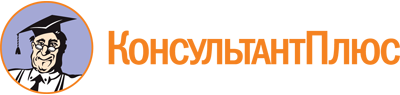 Приказ Минобразования Пензенской обл. от 24.06.2022 N 386/01-07
"О создании межведомственной рабочей группы координаторов реализации комплексного сопровождения граждан с расстройствами аутистического спектра и другими ментальными нарушениями при проектном комитете по реализации общественного проекта "Ментальное здоровье" в Пензенской области, утвержденного распоряжением Правительства Пензенской области от 09.12.2021 N 714-рП"
(вместе с "Положением о деятельности межведомственной рабочей группы по реализации Плана мероприятий концепции комплексного сопровождения людей с расстройствами аутистического спектра и другими ментальными нарушениями в Пензенской области на 2021 - 2023 годы", "Межведомственным порядком взаимодействия министерств, базовых организаций, участвующих в реализации Плана мероприятий концепции комплексного сопровождения людей с расстройствами аутистического спектра и другими ментальными нарушениями в Пензенской области на 2021 - 2023 годы")Документ предоставлен КонсультантПлюс

www.consultant.ru

Дата сохранения: 25.11.2022
 БарыкинаИрина Викторовна-начальник Управления развития общего образования Министерства образования Пензенской области (руководитель рабочей группы)КругловаИрина Викторовна-консультант Управления развития общего образования Министерства образования Пензенской области (заместитель руководителя - секретарь рабочей группы);КорчагинаЛуника Николаевна-заведующая кафедрой "Дошкольное образование и дефектологическое образование" Пензенского государственного университета (по согласованию);ПрохороваЕлена Александровна-проректор ГАОУ ДПО "Институт регионального развития Пензенской области";МакаренкоНаталья Викторовна-главный специалист Управления образования г. Пензы (по согласованию);ГордейковаВера Сергеевна-главный специалист-эксперт медицинской помощи и санаторно-курортного дела Министерства здравоохранения Пензенской области (по согласованию);СиневаМария Владимировна-заведующая детским отделением областной психиатрической больницы им. К.Р. Ефграфова (по согласованию);ПузраковаИрина Владимировна-главный врач ГБУЗ "Пензенский областной центр общественного здоровья и медицинской профилактики" (по согласованию);СмирноваОльга Константиновна-врач-педиатр, заведующая поликлиникой консультативно-диагностической N 1 ГБУЗ "Пензенская областная детская клиническая больница им. Н.Ф. Филатова" (по согласованию);БрыкинаНаталья Николаевна-начальник отдела организации социального сопровождения отдельных категорий граждан Министерства труда, социальной защиты и демографии Пензенской области (по согласованию);ВаракинаАлла Анатольевнаглавный специалист отдела содействия занятости населения и трудовой миграции Министерства труда, социальной защиты и демографии Пензенской области (по согласованию);ВоронковаЕлена Ивановнадиректор ГБУ ССЗН "Областной социально-реабилитационный центр для детей и молодых инвалидов" (по согласованию);КоломенцеваЕлена Викторовна-директор ГБУ ПО "Центр психолого-педагогической, медицинской и социальной помощи Пензенской области";СолдаткинаЕлена Борисовна-начальник отдела культуры и искусства Министерства культуры и туризма Пензенской области (по согласованию);Елатонцев Александр Аркадьевич-директор ГБУ ПО "Спортивно-адаптивная школа" (по согласованию);ГаврюшинаМария Петровна-руководитель пензенского областного отделения общероссийского общественного фонда "Российский детский фонд" (по согласованию);КудашеваНаталья Ивановна-педагог-дефектолог МБДОУ детский сад с. Ленино, председатель АНО "Под защитой любви" (по согласованию).Наименование оператораЮридический адрес оператораМинистерство образования Пензенской областиул. Маркина, 2, ПензаМинистерство труда, социальной защиты и демографии Пензенской областиул. Некрасова, 24, ПензаМинистерство здравоохранения Пензенской областиул. Пушкина, 163, ПензаМЕДИЦИНСКИЙ АСПЕКТ СОПРОВОЖДЕНИЯМЕДИЦИНСКИЙ АСПЕКТ СОПРОВОЖДЕНИЯМЕДИЦИНСКИЙ АСПЕКТ СОПРОВОЖДЕНИЯМЕДИЦИНСКИЙ АСПЕКТ СОПРОВОЖДЕНИЯМЕДИЦИНСКИЙ АСПЕКТ СОПРОВОЖДЕНИЯNВид помощиОтметка о необходимости(знак +)Наименование базовой организации - исполнителя, телефонОтметка об исполнении (этапе исполнения), роспись ответственного1Первичная оценка уровня нервно-психического развития, диагностика риска развития заболевания2Проведение модифицированного скринингового теста на аутизм (M-CHAT-R/F)3Углубленная дифференциальная диагностика и терапия психических расстройств (подтверждение/исключение диагноза)4Медицинская помощь в условиях стационара (не медикаментозная терапия: Физиотерапевтическое лечение, логопедическая и нейропсихологическая коррекция, психотерапия)5Медицинская помощь в условиях стационара (медикаментозное лечение)6Постоянное наблюдение у врачей специалистов, в том числе у врача педиатра, врача психиатра7Консультирование семьи (законных представителей) по медицинскому аспекту8Направление на психолого-медико-педагогическую комиссию (при наличии показаний)9Направление на медико-социальную экспертизу (при наличии показаний)СОЦИАЛЬНО-РЕАБИЛИТАЦИОННЫЙ АСПЕКТ СОПРОВОЖДЕНИЯСОЦИАЛЬНО-РЕАБИЛИТАЦИОННЫЙ АСПЕКТ СОПРОВОЖДЕНИЯСОЦИАЛЬНО-РЕАБИЛИТАЦИОННЫЙ АСПЕКТ СОПРОВОЖДЕНИЯСОЦИАЛЬНО-РЕАБИЛИТАЦИОННЫЙ АСПЕКТ СОПРОВОЖДЕНИЯСОЦИАЛЬНО-РЕАБИЛИТАЦИОННЫЙ АСПЕКТ СОПРОВОЖДЕНИЯ1Признание семьи, воспитывающей ребенка с РАС нуждающейся в социальном обслуживании, разработке индивидуальной программы предоставления социальных услуг, направление в Учреждения, оказывающие социальные услуги людям с РАС2Предоставление социальных услуг: социально-бытовых, социально-медицинских услуг, в том числе проведение реабилитационных мероприятий, в том числе для инвалидов на основании индивидуальных программ реабилитации, абилитации, социально-психологических, социально-педагогических, социально-трудовых и социально-правовых услуг3Организация социального сопровождения семей, включающего медицинскую, психологическую, педагогическую, юридическую, социальную помощь4Предоставление услуг в целях повышения коммуникативного потенциала получателей социальных услуг, имеющих ограничения жизнедеятельности, в том числе детей-инвалидов5Консультирование родителей (законных представителей) по вопросам социальной реабилитации, социализации6Обучение навыкам поведения в быту; навыкам социальной независимости; обучение ребенка навыкам самостоятельного проживания в условиях тренировочной квартирыПСИХОЛОГО-ПЕДАГОГИЧЕСКИЙ АСПЕКТ СОПРОВОЖДЕНИЯПСИХОЛОГО-ПЕДАГОГИЧЕСКИЙ АСПЕКТ СОПРОВОЖДЕНИЯПСИХОЛОГО-ПЕДАГОГИЧЕСКИЙ АСПЕКТ СОПРОВОЖДЕНИЯПСИХОЛОГО-ПЕДАГОГИЧЕСКИЙ АСПЕКТ СОПРОВОЖДЕНИЯПСИХОЛОГО-ПЕДАГОГИЧЕСКИЙ АСПЕКТ СОПРОВОЖДЕНИЯ1Комплексное обследование в рамках психолого-медико-педагогической комиссии2Коррекционные занятия в рамках программы "Лекотека"3Консультирование семьи (законных представителей) по образовательному аспекту4Коррекция психологического состояния и детско-родительских отношений в рамках реализации дополнительных общеразвивающих программОБРАЗОВАТЕЛЬНЫЙ АСПЕКТ СОПРОВОЖДЕНИЯОБРАЗОВАТЕЛЬНЫЙ АСПЕКТ СОПРОВОЖДЕНИЯОБРАЗОВАТЕЛЬНЫЙ АСПЕКТ СОПРОВОЖДЕНИЯОБРАЗОВАТЕЛЬНЫЙ АСПЕКТ СОПРОВОЖДЕНИЯОБРАЗОВАТЕЛЬНЫЙ АСПЕКТ СОПРОВОЖДЕНИЯ1Создание специальных образовательных условий детям с РАС для обеспечения получения дошкольного, общего образования детей с РАС согласно рекомендациям ПМПК, программам реабилитации, абилитации детей-инвалидов, в том числе:1- в автономных и ресурсных классах,1- в общеобразовательных классах в сопровождении тьютора,1- в коррекционных классах совместно с детьми с ограниченными возможностями здоровья на базе общеобразовательных школ;1- в образовательных организациях, осуществляющих образовательную деятельность исключительно по адаптированным общеобразовательным программам2Содействие в организации летнего отдыха детей3Оказание консультативной помощи родителям (законным представителям) по вопросам воспитания, обучения, социализации детей с РАС4Обеспечение предоставления дополнительного образования5Обеспечение предоставления профессионального обученияСОЦИОКУЛЬТУРНАЯ РЕАБИЛИТАЦИЯСОЦИОКУЛЬТУРНАЯ РЕАБИЛИТАЦИЯСОЦИОКУЛЬТУРНАЯ РЕАБИЛИТАЦИЯСОЦИОКУЛЬТУРНАЯ РЕАБИЛИТАЦИЯСОЦИОКУЛЬТУРНАЯ РЕАБИЛИТАЦИЯ1Организация участия в спортивно-массовых мероприятиях2Посещение кружков, секций в учреждениях дополнительного образования, культуры и спорта3Библиотечное обслуживание (в т.ч. надомное), посещение специальных и общедоступных мероприятий музеев, театров, библиотек, культурно-досуговых учреждений4Организация и проведение экскурсий, музейных занятий и мастер-классов в том числе с родителями5Организация и проведение творческих фестивалей, выставок художественного и прикладного искусства6Организация участия родителей и детей в работе семейных клубов, объединений7Консультирование родителей (законных представителей) по вопросам организации досуга, проведения развлекательных мероприятий, программ дополнительного образованияСОДЕЙСТВИЕ В ТРУДОУСТРОЙСТВЕСОДЕЙСТВИЕ В ТРУДОУСТРОЙСТВЕСОДЕЙСТВИЕ В ТРУДОУСТРОЙСТВЕСОДЕЙСТВИЕ В ТРУДОУСТРОЙСТВЕСОДЕЙСТВИЕ В ТРУДОУСТРОЙСТВЕ1Оказание услуг в области содействия занятости и трудоустройства людей с РАС и семьям людей с РАС2Организация консультативной помощи людям с РАС и семьям людей с РАС по вопросам трудоустройства, профессиональной ориентации, профессиональной подготовки3Оказание помощи родителям детей с признаками РАС и с РАС в трудоустройстве, в том числе на условиях неполной занятости, дистанционных и надомных форм занятости; создание условий для сочетания родителями выполнения трудовых функций с воспитанием ребенка с РАС